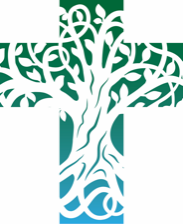 Dyffryn Clwyd Mission Area           Sunday 4th April  2021 SUL y PASG - Easter Day Dyffryn Clwyd Mission Area OfficeThe office will be closed to visitors for the present time.  Please contact me on Email at admin@dyffrynclwyd.co.uk;Web address www.Dyffrynclwyd.co.uk;Prayer for today Lord of all life and power, through the mighty resurrection of your Son you overcame the old order of sin and death to make all things new in him:  grant that we, being dead to sin and alive to you in Jesus Christ, may reign with him in glory;  to whom with you and the Holy Spirit be praise and honour, glory and might, now and in all eternity Amen.Prayers for those in particular need: If you know anyone who would like to be included in our weekly prayer list across our churches – please email the administrator by Thursday lunchtime each week on  admin@dyffrynclwyd.co.uk;  We continue to hold in our prayers, those who are sick or in particular need especially: David; Merion; Tony; Frank; Mari; Casandra; Eirlys; Pat, May; Briony; Terry; Janet; Sylvia; Lesley; Sandra; Faith; Sheila; Andy; Ken; Peter; Ion & Monica; Val; Margaret; Jane; John; Christine; Rosemary Williams; Michael and Rosita; Rowan and family; Colin Edwards; Bert Harrison; Sian Harrison; Zackery Okane; Ann Mayer; Joy Mount, Rose Hislop, Nia Edwards.For those who have recently departed: Eluned Clwydwen Lewis, Vera Adshead. Geoffrey Mount, David Roberts, Nursing Homes and Care Homes: We continue to pray for all those who live and work in our nursing and residential care homes. ----------------------------------------------------------------------------------------------------------------------------------------MASKS MUST BE WORN IN CHURCH – IF YOU HAVE A MEDICAL EXEMPTION PLEASE INFORM THE CLERGY. Service for Easter Day – AlleluiaChurch services for Easter Day                                                                    9.00 am Llanrhydd, Llanarmon;  9.30 am Clocaenog, Cyffylliog; 10.30 am Llanbedr, St Peter’s Ruthin, Llanychan; 11.00 am Llanfair; 4.00 pm Llanfwrog, Llanynys. Please book a place and join us for Easter day, spaces are limited and if your local church is fully booked, do come and join us at one of our other churches.  Book a place at Worship Booking – Dyffryn Clwyd; this link will take you directly to the page. Scroll down and all the services for Easter Day will be visible for you to book; follow the link. If you are unable to book online for whatever reason, please contact the church wardens or the clergy, who will do this for you. Easter Day – online services. If you cannot join us in person, you will find the Easter Day celebration of Holy Eucharist  available live at 10.30am www.dyffrynclwyd.co.uk/Live;  with daily services available online Mon to Sat and from 10.0am.  Readings for Next Sunday 11th April  2021  ~ Second Sunday after Easter Acts 4: 32-35  Psalm 133; ; I John 1 1: 1 to 2: 2; Gospel John 20: 19 – 31. 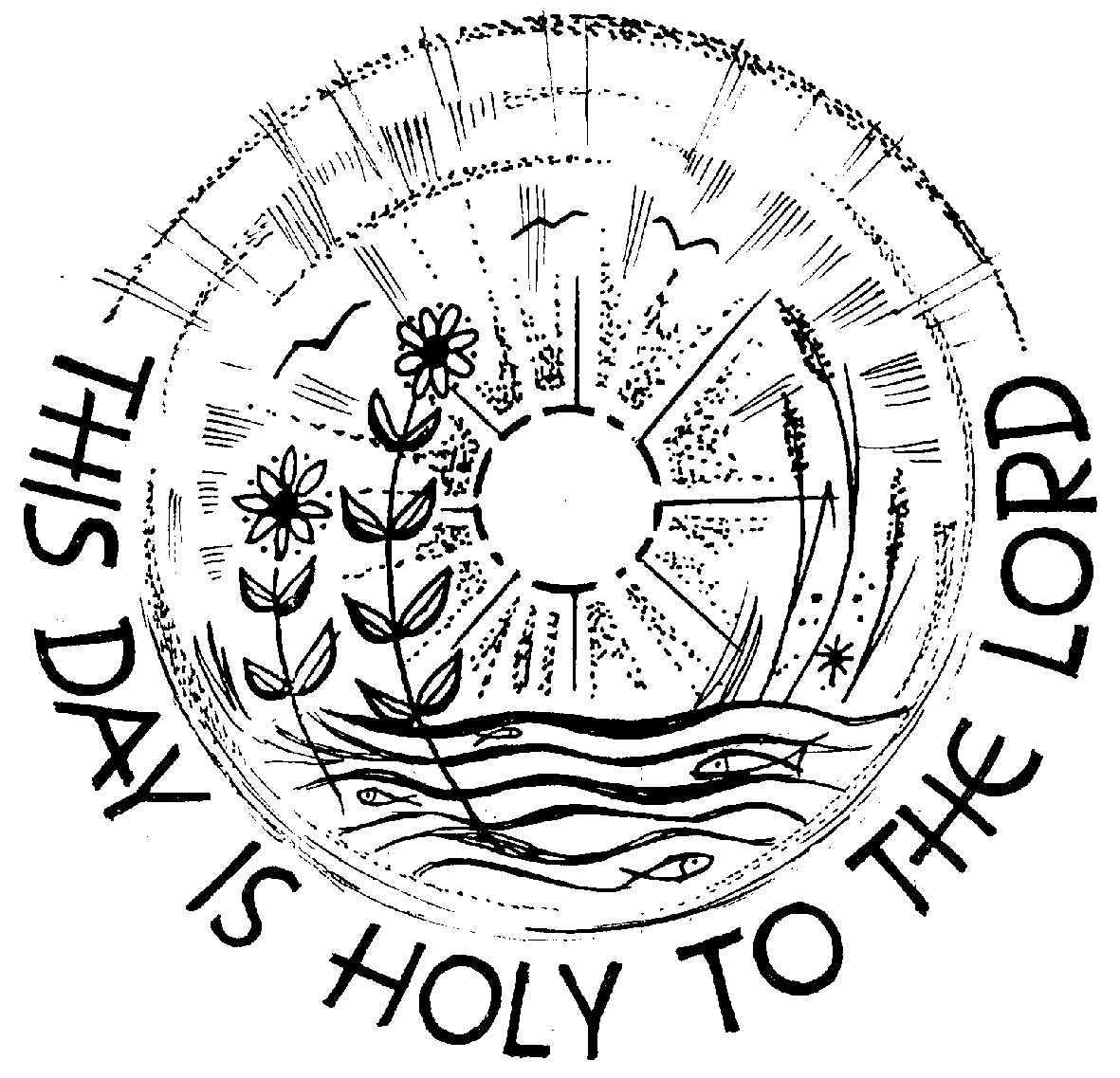 Dydd Sul y Pasg 4ydd Ebrill 2021  - Sul Cyntaf y PasgCasglu am y diwrnod  Arglwydd pob bywyd a nerth, gorchfygaist hen drefn pechod a marwolaeth drwy atgyfodiad nerthol dy Fab er mwyn gwneud pob peth yn newydd ynddo ef:  caniatâ i ni, sy’n farw i bechod, ac yn fyw i ti yn Iesu Grist, deyrnasu gydag ef mewn gogoniant;  bydded iddo gyda thi a’r Ysbryd Glân glod a moliant, gogoniant a gallu, yn awr ac yn dragwyddol.  Amen.Darlleniad o Actau   (10.34-43)A dechreuodd Pedr lefaru: "Ar fy ngwir," meddai, "'rwy'n deall nad yw Duw yn dangos ffafriaeth, ond bod y sawl ym mhob cenedl sy'n ei ofni ac yn gweithredu cyfiawnder yn dderbyniol ganddo ef. Y gair hwn a anfonodd i blant Israel, gan gyhoeddi Efengyl tangnefedd drwy Iesu Grist; ef yw Arglwydd pawb. Gwyddoch chwi'r peth a fu drwy holl Jwdea, gan ddechrau yng Ngalilea wedi'r bedydd a gyhoeddodd Ioan - Iesu o Nasareth, y modd yr eneiniodd Duw ef â'r Ysbryd Glân ac â nerth. Aeth ef oddi amgylch gan wneud daioni ac iacháu pawb oedd dan ormes y diafol, am fod Duw gydag ef.	Ac yr ydym ni'n dystion o'r holl bethau a wnaeth yng ngwlad yr Iddewon ac yn Jerwsalem. A lladdasant ef, gan ei grogi ar bren. Ond cyfododd Duw ef ar y trydydd dydd, a pheri iddo ddod yn weledig, nid i'r holl bobl, ond i dystion oedd wedi eu rhagethol gan Dduw, sef i ni, y rhai a fu'n cydfwyta ac yn cydyfed ag ef wedi iddo atgyfodi oddi wrth y meirw.	Gorchmynnodd i ni bregethu i'r bobl, a thystiolaethu mai hwn yw'r un a benodwyd gan Dduw yn farnwr y byw a'r meirw. I hwn y mae'r holl broffwydi'n tystio, y bydd pawb sy'n credu ynddo ef yn derbyn maddeuant pechodau trwy ei enw."Dyma air yr Arglwydd.         Diolch a fo i Dduw.Salm 118. [1-2,] 14-241   Diolchwch i'r Arglwydd, oherwydd da yw, ac y mae ei gariad hyd byth.2   Dyweded Israel yn awr, "Y mae ei gariad hyd byth."]14 Yr Arglwydd yw fy nerth a'm cân, ac ef yw'r un a'm hachubodd.15  Clywch gân gwaredigaeth ym mhebyll y rhai cyfiawn: "Y mae deheulaw'r          Arglwydd yn gweithredu'n rymus;16  y mae deheulaw'r Arglwydd wedi ei chodi; y mae deheulaw'r Arglwydd yn       gweithredu'n rymus."17  Nid marw ond byw fyddaf, ac adroddaf am weithredoedd yr Arglwydd.18  Disgyblodd yr Arglwydd fi'n llym, ond ni roddodd fi yn nwylo marwolaeth.19  Agorwch byrth cyfiawnder i mi; dof finnau i mewn a diolch i'r Arglwydd.20  Dyma borth yr Arglwydd; y cyfiawn a ddaw i mewn drwyddo.21  Diolchaf i ti am fy ngwrando a dod yn waredigaeth i mi.22  Y maen a wrthododd yr adeiladwyr a ddaeth yn brif gonglfaen.23  Gwaith yr Arglwydd yw hyn, ac y mae'n rhyfeddod yn ein golwg.24  Dyma'r dydd y gweithredodd yr Arglwydd; gorfoleddwn a llawenhawn ynddo.Darlleniad o 1 Corinthiaid   (15.1-11)Yr wyf am eich atgoffa, gyfeillion, am yr Efengyl a bregethais i chwi ac a dderbyniasoch chwithau, yr Efengyl sydd yn sylfaen eich bywyd ac yn foddion eich iachawdwriaeth. A ydych yn dal i lynu wrth yr hyn a bregethais? Onid e, yn ofer y credasoch.	Oherwydd, yn y lle cyntaf, traddodais i chwi yr hyn a dderbyniais: i Grist farw dros ein pechodau ni, yn ôl yr Ysgrythurau; iddo gael ei gladdu, a'i gyfodi y trydydd dydd, yn ôl yr Ysgrythurau; ac iddo ymddangos i Ceffas, ac yna i'r Deuddeg. Yna, ymddangosodd i fwy na phum cant o'i ddilynwyr ar unwaith - ac y mae'r mwyafrif ohonynt yn fyw hyd heddiw, er bod rhai wedi huno. Yna, ymddangosodd i Iago, yna i'r holl apostolion. Yn ddiwethaf oll, fe ymddangosodd i minnau hefyd, fel i ryw erthyl o apostol.	Oherwydd y lleiaf o'r apostolion wyf fi, un nad wyf deilwng i'm galw yn apostol, gan imi erlid eglwys Dduw. Ond trwy ras Duw yr wyf yr hyn ydwyf, ac ni bu ei ras ef tuag ataf yn ofer. Yn wir, mi lafuriais yn helaethach na hwy i gyd - eto nid myfi, ond gras Duw, a oedd gyda mi. Ond prun bynnag ai myfi ai hwy, felly yr ydym yn pregethu, ac felly y credasoch chwithau.Dyma air yr Arglwydd.          Diolch a fo i Dduw.Gwrandewch Efengyl Crist yn ôl Sant Marc   (16.1-8)Gogoniant i ti, O Arglwydd.Wedi i'r Saboth fynd heibio, prynodd Mair Magdalen, a Mair mam Iago, a Salome, beraroglau, er mwyn mynd i'w eneinio ef.	Ac yn fore iawn ar y dydd cyntaf o'r wythnos, a'r haul newydd godi, dyma hwy'n dod at y bedd. Ac meddent wrth ei gilydd, "Pwy a dreigla'r maen i ffwrdd oddi wrth ddrws y bedd i ni?" Ond wedi edrych i fyny, gwelsant fod y maen wedi ei dreiglo i ffwrdd; oherwydd yr oedd yn un mawr iawn.	Aethant i mewn i'r bedd, a gwelsant ddyn ifanc yn eistedd ar yr ochr dde, a gwisg laes wen amdano, a daeth arswyd arnynt. Meddai yntau wrthynt, "Peidiwch ag arswydo. Yr ydych yn ceisio Iesu, y gŵr o Nasareth a groeshoeliwyd. Y mae wedi ei gyfodi; nid yw yma; dyma'r man lle gosodasant ef. Ond ewch, dywedwch wrth ei ddisgyblion ac wrth Pedr. 'Y mae'n mynd o'ch blaen chwi i Galilea; yno y gwelwch ef, fel y dywedodd wrthych.'"	Daethant allan, a ffoi oddi wrth y bedd, oherwydd yr oeddent yn crynu o arswyd. Ac ni ddywedasant ddim wrth neb, oherwydd yr oedd ofn arnynt.Dyma Efengyl yr Arglwydd.Moliant i ti, O Grist.Gweddi ar ôl y Cymun. Fywiol Dduw, a roddaist dy unig-anedig Fab i farw ar y groes er ein prynedigaeth, a thrwy ei atgyfodiad gogoneddus a’n gwaredodd ni oddi wrth allu’r gelyn:  dyro inni felly farw beunydd i bechod, fel y byddwn fyw mwyach gydag ef yn llawenydd ei fywyd atgyfodedig;  trwy Iesu Grist ein Harglwydd.  Amen.Prayers for those in particular need: If you know anyone who would like to be included in our weekly prayer list across our churches – please email the administrator by Thursday lunchtime each week on  admin@dyffrynclwyd.co.uk;  We continue to hold in our prayers, those who are sick or in particular need especially: David; Merion; Tony; Frank; Mari; Casandra; Eirlys; Pat, May; Briony; Terry; Janet; Sylvia; Lesley; Sandra; Faith; Sheila; Andy; Ken; Peter; Ion & Monica; Val; Margaret; Jane; John; Christine; Rosemary Williams; Michael and Rosita; Rowan and family; Colin Edwards; Bert Harrison; Sian Harrison; Zackery Okane; Ann Mayer; Joy Mount, Rose Hislop, Nia Edwards.For those who have recently departed: Eluned Clwydwen Lewis, Vera Adshead. Geoffrey Mount, David Roberts, Nursing Homes and Care Homes: We continue to pray for all those who live and work in our nursing and residential care homes. ----------------------------------------------------------------------------------------------------------------------------------------MASKS MUST BE WORN IN CHURCH – IF YOU HAVE A MEDICAL EXEMPTION PLEASE INFORM THE CLERGY. Service for Easter Day – AlleluiaChurch services for Easter Day                                                                    9.00 am Llanrhydd, Llanarmon;  9.30 am Clocaenog, Cyffylliog; 10.30 am Llanbedr, St Peter’s Ruthin, Llanychan; 11.00 am Llanfair; 4.00 pm Llanfwrog, Llanynys. Please book a place and join us for Easter day, spaces are limited and if your local church is fully booked, do come and join us at one of our other churches.  Book a place at Worship Booking – Dyffryn Clwyd; this link will take you directly to the page. Scroll down and all the services for Easter Day will be visible for you to book; follow the link. If you are unable to book online for whatever reason, please contact the church wardens or the clergy, who will do this for you. Easter Day – online services. If you cannot join us in person, you will find the Easter Day celebration of Holy Eucharist  available live at 10.30am www.dyffrynclwyd.co.uk/Live;  with daily services available online Mon to Sat and from 10.0am.  Readings for Next Sunday 11th April  2021  ~ Second Sunday after Easter Acts 4: 32-35  Psalm 133; ; I John 1 1: 1 to 2: 2; Gospel John 20: 19 – 31. Dydd Sul y Pasg 4ydd Ebrill 2021  - Sul Cyntaf y PasgCasglu am y diwrnod  Arglwydd pob bywyd a nerth, gorchfygaist hen drefn pechod a marwolaeth drwy atgyfodiad nerthol dy Fab er mwyn gwneud pob peth yn newydd ynddo ef:  caniatâ i ni, sy’n farw i bechod, ac yn fyw i ti yn Iesu Grist, deyrnasu gydag ef mewn gogoniant;  bydded iddo gyda thi a’r Ysbryd Glân glod a moliant, gogoniant a gallu, yn awr ac yn dragwyddol.  Amen.Darlleniad o Actau   (10.34-43)A dechreuodd Pedr lefaru: "Ar fy ngwir," meddai, "'rwy'n deall nad yw Duw yn dangos ffafriaeth, ond bod y sawl ym mhob cenedl sy'n ei ofni ac yn gweithredu cyfiawnder yn dderbyniol ganddo ef. Y gair hwn a anfonodd i blant Israel, gan gyhoeddi Efengyl tangnefedd drwy Iesu Grist; ef yw Arglwydd pawb. Gwyddoch chwi'r peth a fu drwy holl Jwdea, gan ddechrau yng Ngalilea wedi'r bedydd a gyhoeddodd Ioan - Iesu o Nasareth, y modd yr eneiniodd Duw ef â'r Ysbryd Glân ac â nerth. Aeth ef oddi amgylch gan wneud daioni ac iacháu pawb oedd dan ormes y diafol, am fod Duw gydag ef.	Ac yr ydym ni'n dystion o'r holl bethau a wnaeth yng ngwlad yr Iddewon ac yn Jerwsalem. A lladdasant ef, gan ei grogi ar bren. Ond cyfododd Duw ef ar y trydydd dydd, a pheri iddo ddod yn weledig, nid i'r holl bobl, ond i dystion oedd wedi eu rhagethol gan Dduw, sef i ni, y rhai a fu'n cydfwyta ac yn cydyfed ag ef wedi iddo atgyfodi oddi wrth y meirw.	Gorchmynnodd i ni bregethu i'r bobl, a thystiolaethu mai hwn yw'r un a benodwyd gan Dduw yn farnwr y byw a'r meirw. I hwn y mae'r holl broffwydi'n tystio, y bydd pawb sy'n credu ynddo ef yn derbyn maddeuant pechodau trwy ei enw."Dyma air yr Arglwydd.         Diolch a fo i Dduw.Salm 118. [1-2,] 14-241   Diolchwch i'r Arglwydd, oherwydd da yw, ac y mae ei gariad hyd byth.2   Dyweded Israel yn awr, "Y mae ei gariad hyd byth."]14 Yr Arglwydd yw fy nerth a'm cân, ac ef yw'r un a'm hachubodd.15  Clywch gân gwaredigaeth ym mhebyll y rhai cyfiawn: "Y mae deheulaw'r          Arglwydd yn gweithredu'n rymus;16  y mae deheulaw'r Arglwydd wedi ei chodi; y mae deheulaw'r Arglwydd yn       gweithredu'n rymus."17  Nid marw ond byw fyddaf, ac adroddaf am weithredoedd yr Arglwydd.18  Disgyblodd yr Arglwydd fi'n llym, ond ni roddodd fi yn nwylo marwolaeth.19  Agorwch byrth cyfiawnder i mi; dof finnau i mewn a diolch i'r Arglwydd.20  Dyma borth yr Arglwydd; y cyfiawn a ddaw i mewn drwyddo.21  Diolchaf i ti am fy ngwrando a dod yn waredigaeth i mi.22  Y maen a wrthododd yr adeiladwyr a ddaeth yn brif gonglfaen.23  Gwaith yr Arglwydd yw hyn, ac y mae'n rhyfeddod yn ein golwg.24  Dyma'r dydd y gweithredodd yr Arglwydd; gorfoleddwn a llawenhawn ynddo.Darlleniad o 1 Corinthiaid   (15.1-11)Yr wyf am eich atgoffa, gyfeillion, am yr Efengyl a bregethais i chwi ac a dderbyniasoch chwithau, yr Efengyl sydd yn sylfaen eich bywyd ac yn foddion eich iachawdwriaeth. A ydych yn dal i lynu wrth yr hyn a bregethais? Onid e, yn ofer y credasoch.	Oherwydd, yn y lle cyntaf, traddodais i chwi yr hyn a dderbyniais: i Grist farw dros ein pechodau ni, yn ôl yr Ysgrythurau; iddo gael ei gladdu, a'i gyfodi y trydydd dydd, yn ôl yr Ysgrythurau; ac iddo ymddangos i Ceffas, ac yna i'r Deuddeg. Yna, ymddangosodd i fwy na phum cant o'i ddilynwyr ar unwaith - ac y mae'r mwyafrif ohonynt yn fyw hyd heddiw, er bod rhai wedi huno. Yna, ymddangosodd i Iago, yna i'r holl apostolion. Yn ddiwethaf oll, fe ymddangosodd i minnau hefyd, fel i ryw erthyl o apostol.	Oherwydd y lleiaf o'r apostolion wyf fi, un nad wyf deilwng i'm galw yn apostol, gan imi erlid eglwys Dduw. Ond trwy ras Duw yr wyf yr hyn ydwyf, ac ni bu ei ras ef tuag ataf yn ofer. Yn wir, mi lafuriais yn helaethach na hwy i gyd - eto nid myfi, ond gras Duw, a oedd gyda mi. Ond prun bynnag ai myfi ai hwy, felly yr ydym yn pregethu, ac felly y credasoch chwithau.Dyma air yr Arglwydd.          Diolch a fo i Dduw.Gwrandewch Efengyl Crist yn ôl Sant Marc   (16.1-8)Gogoniant i ti, O Arglwydd.Wedi i'r Saboth fynd heibio, prynodd Mair Magdalen, a Mair mam Iago, a Salome, beraroglau, er mwyn mynd i'w eneinio ef.	Ac yn fore iawn ar y dydd cyntaf o'r wythnos, a'r haul newydd godi, dyma hwy'n dod at y bedd. Ac meddent wrth ei gilydd, "Pwy a dreigla'r maen i ffwrdd oddi wrth ddrws y bedd i ni?" Ond wedi edrych i fyny, gwelsant fod y maen wedi ei dreiglo i ffwrdd; oherwydd yr oedd yn un mawr iawn.	Aethant i mewn i'r bedd, a gwelsant ddyn ifanc yn eistedd ar yr ochr dde, a gwisg laes wen amdano, a daeth arswyd arnynt. Meddai yntau wrthynt, "Peidiwch ag arswydo. Yr ydych yn ceisio Iesu, y gŵr o Nasareth a groeshoeliwyd. Y mae wedi ei gyfodi; nid yw yma; dyma'r man lle gosodasant ef. Ond ewch, dywedwch wrth ei ddisgyblion ac wrth Pedr. 'Y mae'n mynd o'ch blaen chwi i Galilea; yno y gwelwch ef, fel y dywedodd wrthych.'"	Daethant allan, a ffoi oddi wrth y bedd, oherwydd yr oeddent yn crynu o arswyd. Ac ni ddywedasant ddim wrth neb, oherwydd yr oedd ofn arnynt.Dyma Efengyl yr Arglwydd.Moliant i ti, O Grist.Gweddi ar ôl y Cymun. Fywiol Dduw, a roddaist dy unig-anedig Fab i farw ar y groes er ein prynedigaeth, a thrwy ei atgyfodiad gogoneddus a’n gwaredodd ni oddi wrth allu’r gelyn:  dyro inni felly farw beunydd i bechod, fel y byddwn fyw mwyach gydag ef yn llawenydd ei fywyd atgyfodedig;  trwy Iesu Grist ein Harglwydd.  Amen.